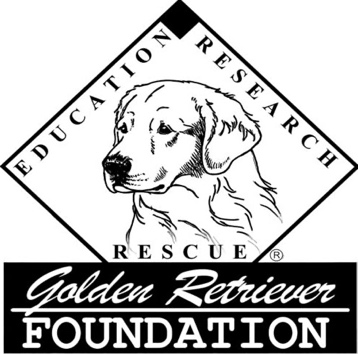 GOLDEN RETRIEVER FOUNDATION®APRIL FUND GRANT APPLICATIONA tax-exempt organization			Revised 04/27/2021formed by the GRCA1.	Rescue organization 	2.	Mailing address 			   Zip 		Web site 	3.	Geographic area served 	4.	Contact person 		Telephone 	   Fax 		Please give a phone number that GRF may call to contact a person, NOT an automated voice mail number.	E-Mail 		Address 		(If check is to be mailed directly to contact person)5.	Amount requested $	 Refer to Guidelines for limits and eligibility.6.	Name of Dog 	 (please include a full body photo)7.	Short description of medical procedures 	Attach a copy of the veterinary receipt.  Receipt must include itemization of services and costs, date that the services were performed, name of the dog and the group or individual that paid for the services. Please indicate which amounts pertain to this application.8.	Is this dog rescued from a puppy mill?      Yes 	   No 	9.	Group’s data on file with:  GRF 	   Enclosed 		In the form of:	Current IRS form 990 	 10.  Signature of Applicant 	   Date 	Send completed application to:Golden Retriever Foundation – 24313 SE 34th Place, Sammamish, Washington 98029